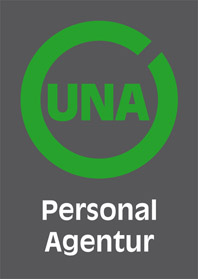 UNA – zusammen weiterdenkenHeilerziehungspfleger/innen Wir suchen ab sofort für eine renommierte Einrichtung im Raum Straubing
engagierte Mitarbeiter/innen für den Betreuungsdienst in einer Wohnstätte für Menschen mit Behinderung. Die Stellen sind in Vollzeit oder in Teilzeit zu besetzen.

Ihre Aufgaben:

- Betreuung von erwachsenen Menschen mit Behinderung im stationären Gruppendienst
- Unterstützung der Bewohner im Erwerb sozialer und personaler Kompetenz
- Beratung/Hilfestellung in Problemsituationen
- Konzeptionelle Mitwirkung
Ihre Qualifikation:
- Ein erfolgreiche Ausbildung als Heilerziehungspfleger/in oder Erzieher/in ist erforderlich.- Berufserfahrung ist wünschenswert
- Schichtbereitschaft (Früh-, Spät-,Wochenend- und Feiertagsdienste) ist wünschenswert
- Teamfähigkeit und Belastbarkeit
- Freude im Umgang mit betreuungsbedürftigen Menschen
- Bereitschaft zur Zusammenarbeit mit allen Abteilungen des Hauses
- Teamfähigkeit
Unser Angebot an Sie:

- Übertarifliche Vergütung - Unbefristeter Anstellungsvertrag- Urlaubs- und Weihnachtsgeld- Arbeitsmedizinische Vorsorge
- Arbeiten in einer offenen Atmosphäre
- Vielfältige Möglichkeiten, eigene Ideen einzubringen
Wenn sie an dieser abwechslungsreichen Aufgabe interessiert sind, senden Sie uns bitte Ihre Bewerbungsunterlagen
(Lebenslauf, Ausbildungsnachweise, aktuelle Arbeitszeugnisse).
Gerne informieren wir Sie auch vorab telefonisch.Wir freuen uns darauf Sie kennenzulernen!Kontaktdaten:UNA Personal Agentur GmbHBahnhofplatz 15Tel.: 09421-18878-0Mail: info@una-personal.dewww.una-personal.de